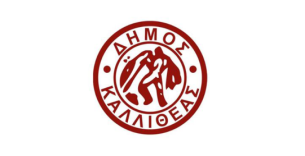 						ΚΑΛΛΙΘΕΑ  :17/10/2023ΕΛΛΗΝΙΚΗ ΔΗΜΟΚΡΑΤΙΑ						ΠΕΡΙΦΕΡΕΙΑ ΑΤΤΙΚΗΣ							  Αρ. Πρωτ.:49694	ΔΗΜΟΣ ΚΑΛΛΙΘΕΑΣ									ΕΠΙΤΡΟΠΗ ΠΑΡΑΛΑΒΗΣ & ΠΑΡΑΚΟΛΟΥΘΗΣΗΣ ΣΥΜΒΑΣΗΣ									ΠΡΟΣΤον κ. Πρόεδρο Δημοτικού ΣυμβουλίουΘΕΜΑ:   Διαβίβαση γνωμοδότησηςΣας διαβιβάζουμε τη γνωμοδότηση περί τροποποίησης σύμβασης της προμήθειας με τίτλο: «ΠΕΡΙΘΑΛΨΗ ΚΑΙ ΦΙΛΟΞΕΝΙΑ ΠΡΟΓΡΑΜΜΑΤΟΣ “ΦΡΟΝΤΙΔΑ ΑΔΕΣΠΟΤΩΝ ΖΩΩΝ”».	    			        Η ΕΠΙΤΡΟΠΗ ΠΑΡΑΛΑΒΗΣ ΚΑΙ ΠΑΡΑΚΟΛΟΥΘΗΣΗΣΜπαϊράμη Ευδοξία (αναπληρωματικό μέλος)Θεοδοσοπούλου Φοίβη Θειακού ΧριστίναΕνημέρωση:Γραφείο ΔημάρχουΓραφείο ΓενικούΓραφείο Αντιδημάρχου  Κ.ΚαλογερόπουλουΑν/τρια Γενική ΔιευθύντριαΔιεύθυνση Ο.Υ.Διεύθυνση Κοιν. ΠολιτικήςΤμήμα  Υγείας & Κοινωνικής προστασίαςΤμήμα Προμηθειών & Αποθηκών